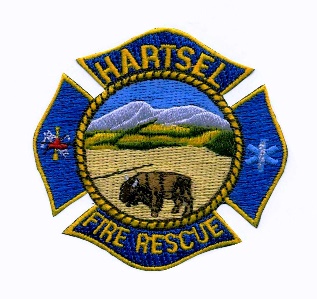 HARTSEL FIRE PROTECTION DISTRICT BOARD MEETING AGENDAAugust 10, 2023CALL TO ORDER:PLEDGE OF ALLEGANCEAPPROVAL OF AGENDA:CITIZENS COMMENTS / GUEST SPEAKERS:APPROVAL OF MINUTES DATED: July 13, 2023BOARD CONCERNS / COMMENTS:FINANCIALS:Accept FinancialsApprove BillsApprove Fund Transfers Sign Documents / Checks CHIEF’S REPORT:Calls to Date: 2022 ________, 2023 _______Impact Fees to Date: 2022_______, 2023_______OLD BUSINESS:Community Bank AccountFacility Equipment Report NEW BUSINESS:ADJOURNMENT:POSTED 8/8/2023 @ H.F.P.D. HEADQUARTERS, WEBSITE WWW.HARTSELFIRE.ORG